QUESTIONNAIRE CITOYEN COMMUNE DE SURBA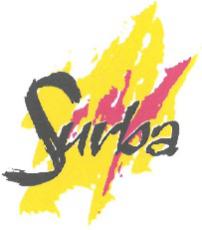 Le Conseil Municipal de SURBA souhaite associer la population sur la prise de décision concernant certains sujets. Ce questionnaire est pour vous une occasion privilégiée de vous exprimer sur votre commune et sur son devenir. Il vise à recueillir les visions que vous avez de celle-ci ainsi que vos attentes sur son évolution. L’avis de chacun compte !• Vous n’êtes pas obligé de répondre à toutes les questions et vous pouvez retourner un questionnaire incomplet. • Ce questionnaire est anonyme. Si besoin, d’autres exemplaires sont disponibles à la mairie.Merci de retourner ce questionnaireAVANT si possible le 15 Novembre 2020 :- à l’accueil de la mairie ou dans la boite aux lettres mairie ;- à l’adresse postale : Mairie de SURBA Rue Général de Gaulle 09400 SURBA ;- par e-mail : commune@mairie-surba.fr (en scannant son contenu).LES ENJEUXEncourager les solidarités locales et favoriser la convivialité dans un village à taille humaine :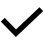 Etes-vous favorable à la création d’un jardin partagé ? OUI			NON			Ne se prononce pasEtes-vous favorable à la création d’un commerce de proximité multi-services ?OUI			NON			Ne se prononce pasEtes-vous favorable à la mise en place d’un « drive rural » avec des produits locaux ?OUI			NON			Ne se prononce pasSi un site de la commune était  créé , seriez-vous d’accord pour donner à la mairie votre adresse mail pour recevoir des informations ?OUI			NON			Je n’ai pas d’équipement numériqueEtes-vous favorable à la célébration de cérémonies commémoratives au sein du village ?OUI			NON			Ne se prononce pasSeriez-vous intéressé pour intégrer un atelier de travail « citoyen » en partenariat avec la mairie ?OUI			NON			Ne se prononce pasPréserver et mettre en valeur le cadre de vie et les qualités paysagères et patrimoniales de la commune :Etes-vous favorable à l’aménagement ou à la création de circuits, chemins pédestres sur la commune ? OUI			NON			Ne se prononce pasEtes-vous favorable à la mise en valeur et la préservation du patrimoine architectural de la commune ? (Eglise, plâtrière…)OUI			NON			Ne se prononce pasAméliorer les déplacements et le stationnement dans le village :Etes-vous favorable à l’aménagement de parkings supplémentaires ?OUI			NON			Ne se prononce pasEtesvous favorable  à la poursuite de l’aménagement de la voirie pour favoriser la sécurité routière ?OUI			NON			Ne se prononce pasS’inscrire dans la transition énergétique :Seriez-vous plutôt favorable à l’extinction de l’éclairage public durant une partie de la nuit ou a une baisse de intensité de l’éclairage ?Extinction			Baisse d’intensité 	Ne se prononce pasEtes-vous favorable à l’utilisation d’un composteur ?OUI			NON			Ne se prononce pasEtes-vous favorable à la création d’une journée citoyenne éco-responsable ? (nettoyage du villages et de ses abords…)OUI			NON			Ne se prononce pasPRATIQUES ET USAGESSelon vous, quels sont les éléments qui participent à la qualité de vie de votre commune ? (vie de quartier, aire de loisir, cours d’eau, proximité de la nature, situation géographique…)-…………………………………………………………………………………………-………………………………………………………………………………………… -…………………………………………………………………………………………A l’inverse quels sont les éléments qui desservent la qualité de vie sur la commune ? (le manque de lieux de rencontre, des difficulté de circulation et de stationnement, l’éloignement des commerces...)-………………………………………………………………………………………… -………………………………………………………………………………………… -…………………………………………………………………………………………Quels sont les équipements publics, les services et les espaces publics que vous utilisez le plus souvent ? (salle des fêtes, terrain de foot, terrain de tennis, places, parking, sentiers communaux, aire de jeux pour enfants, kiosques à livres…)-………………………………………………………………………………………… -………………………………………………………………………………………… -…………………………………………………………………………………………Les équipements et services existants, vous paraissent-ils devoir être améliorés, confortés ?OUI			NON			Ne se prononce pas Existe-t-il des manques sur la commune ? si oui, lesquels ?-………………………………………………………………………………………… -………………………………………………………………………………………… -…………………………………………………………………………………………QUI SUIS-JE ?Une femme		Un hommeVotre âge :                                      Depuis combien de temps habitez-vous SURBA ?Etes-vous locataire ou propriétaire de votre logement à Surba ?